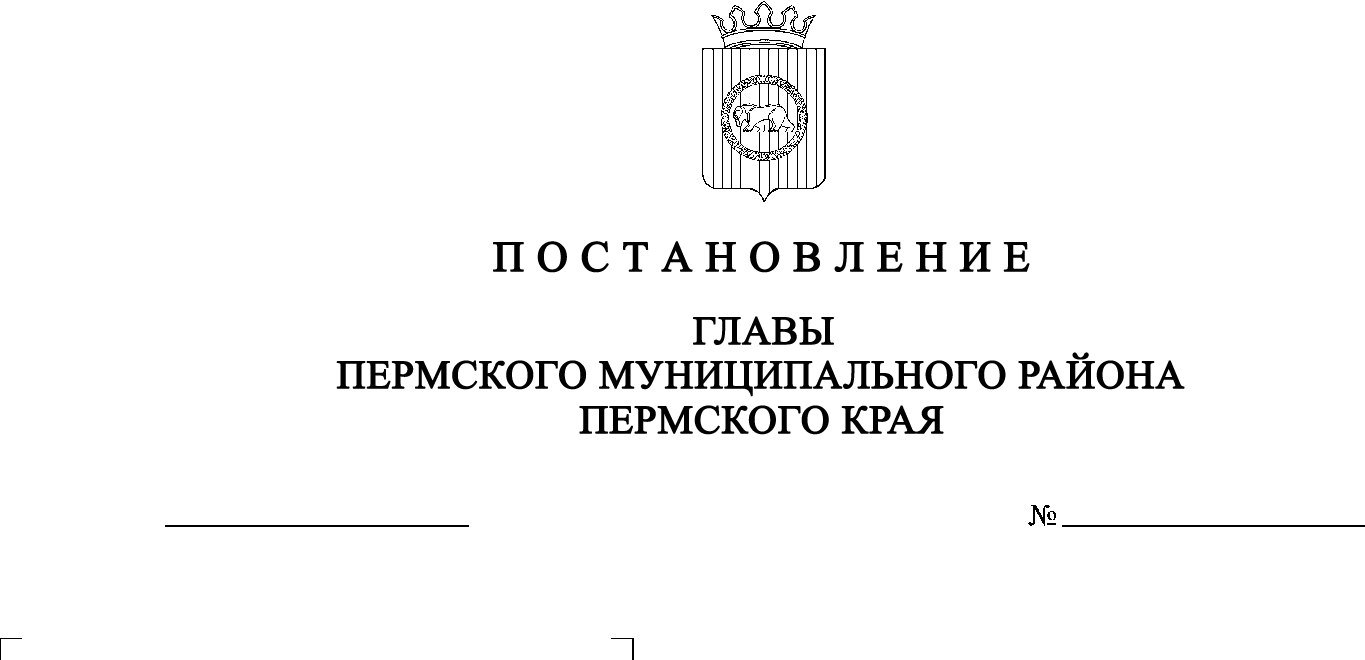 На основании пункта 3 части 1 статьи 47 Устава муниципального образования «Пермский муниципальный район»ПОСТАНОВЛЯЮ:1. Признать утратившими силу:1.1. постановление главы Пермского муниципального района от 10.05.2011 № 1 «О коллегии при главе Пермского муниципального района»;1.2. постановление главы Пермского муниципального района от 06.02.2012  № 1 «О внесении изменений в состав Коллегии при главе Пермского муниципального района, утвержденный постановлением от 10.05.2011 № 1».2. Настоящее постановление разместить на официальном сайте на Пермского муниципального района www.permraion.ru.3. Настоящее постановление вступает в силу со дня его подписания.И.п. главы муниципального района                                                          В.П. Ваганов